ПРОЄКТ                                                                                                                              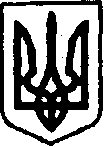 УКРАЇНАКЕГИЧІВСЬКА СЕЛИЩНА РАДАLI СЕСІЯ VІІІ СКЛИКАННЯРІШЕННЯ26 травня 2023 року                     смт Кегичівка                                      №Про надання дозволу             на розроблення технічної документації з нормативної грошової оцінки земель комунальної власності 	Керуючись статтями 12, 83, 122 Земельного кодексу України, статтями 18, 20, 23, 24 Закону України «Про оцінку земель», статтями 4, 10 25-26, 33, 42, 46, 59 Закону України «Про місцеве самоврядування в Україні», з метою збільшення дохідної частини місцевого бюджету, Кегичівська селищна радаВИРІШИЛА:Надати ФОП Фролову В.О. дозвіл на розроблення технічної документації з нормативної грошової оцінки земель комунальної власності площею 70,3999 га кадастровий номер 6323180600:02:000:0206 та площею 2,8529 га кадастровий номер 6323180601:02:006:0006, для рибогосподарських потреб (КВЦПЗ 10.07), розташованих за межами населених пунктів на території Кегичівської селищної ради Красноградського району Харківської області.                Контроль за виконання даного рішення покласти на постійну комісію           з питань земельних відносин, охорони навколишнього природного середовища та будівництва Кегичівської селищної ради (голова комісії Віталій ПИВОВАР).Кегичівський селищний голова      оригінал підписано	Антон ДОЦЕНКО